Consentimiento Informado para Grabación de Audio y Video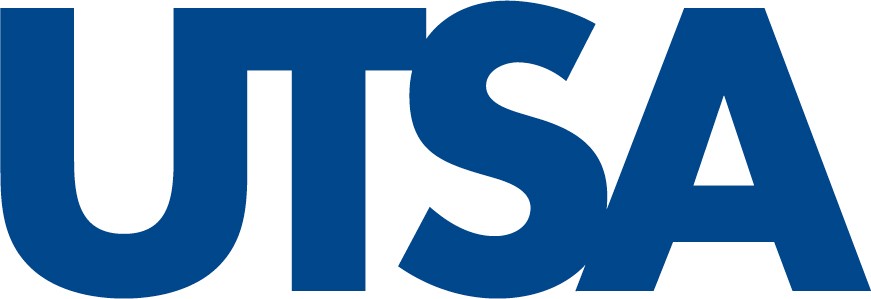 Instrucciones: Favor de llenar la forma con su información y marcar las casillas, o lista de información. Después de llenar la forma, puede guardar la información y este formato se guardara para la próxima vez que abra la forma. Seleccione Archivo> Guardar como… Crear un nuevo nombre para su copia y guárdelo en su computadora.Departamento de ConsejeríaPara Uso Exclusivo de la OficinaDepartamento de ConsejeríaCliente #INFORMACIÓN DEL ESTUDIANTEINFORMACIÓN DEL ESTUDIANTEINFORMACIÓN DEL ESTUDIANTEINFORMACIÓN DEL ESTUDIANTEINFORMACIÓN DEL ESTUDIANTEINFORMACIÓN DEL ESTUDIANTEINFORMACIÓN DEL ESTUDIANTEINFORMACIÓN DEL ESTUDIANTENombre del Estudiante:Nombre del Estudiante:Nombre del Estudiante:Nombre del Estudiante:Nombre del Estudiante:Nombre del Estudiante:Nombre del Estudiante:Nombre del Estudiante:Lugar de Prácticas/ Internado:Lugar de Prácticas/ Internado:Lugar de Prácticas/ Internado:Lugar de Prácticas/ Internado:Lugar de Prácticas/ Internado:Lugar de Prácticas/ Internado:Lugar de Prácticas/ Internado:Lugar de Prácticas/ Internado:Grado Académico:Grado Académico:Programa de Estudios:Programa de Estudios:Programa de Estudios:Curso:Curso:Curso:INFORMACIÓN DEL SUPERVISOR DEL LUGAR DE PRÁCTICASINFORMACIÓN DEL SUPERVISOR DEL LUGAR DE PRÁCTICASINFORMACIÓN DEL SUPERVISOR DEL LUGAR DE PRÁCTICASINFORMACIÓN DEL SUPERVISOR DEL LUGAR DE PRÁCTICASINFORMACIÓN DEL SUPERVISOR DEL LUGAR DE PRÁCTICASINFORMACIÓN DEL SUPERVISOR DEL LUGAR DE PRÁCTICASINFORMACIÓN DEL SUPERVISOR DEL LUGAR DE PRÁCTICASINFORMACIÓN DEL SUPERVISOR DEL LUGAR DE PRÁCTICASNombre del Supervisor:Nombre del Supervisor:Nombre del Supervisor:Nombre del Supervisor:Título:Título:Título:Título:Teléfono:Teléfono:Teléfono:Teléfono:Correo Electrónico:Correo Electrónico:Correo Electrónico:Correo Electrónico:INFORMACIÓN DEL SUPERVISOR DE LA UNIVERSIDADINFORMACIÓN DEL SUPERVISOR DE LA UNIVERSIDADINFORMACIÓN DEL SUPERVISOR DE LA UNIVERSIDADINFORMACIÓN DEL SUPERVISOR DE LA UNIVERSIDADINFORMACIÓN DEL SUPERVISOR DE LA UNIVERSIDADINFORMACIÓN DEL SUPERVISOR DE LA UNIVERSIDADINFORMACIÓN DEL SUPERVISOR DE LA UNIVERSIDADINFORMACIÓN DEL SUPERVISOR DE LA UNIVERSIDADNombre del Supervisor:Nombre del Supervisor:Nombre del Supervisor:Nombre del Supervisor:Título:Título:Título:Título:Teléfono:Teléfono:Teléfono:Teléfono:Correo Electrónico:Correo Electrónico:Correo Electrónico:Correo Electrónico:CONSENTIMIENTO INFORMADO PARA GRABACIÓN AUDIO/VIDEOCONSENTIMIENTO INFORMADO PARA GRABACIÓN AUDIO/VIDEOCONSENTIMIENTO INFORMADO PARA GRABACIÓN AUDIO/VIDEOCONSENTIMIENTO INFORMADO PARA GRABACIÓN AUDIO/VIDEOCONSENTIMIENTO INFORMADO PARA GRABACIÓN AUDIO/VIDEOCONSENTIMIENTO INFORMADO PARA GRABACIÓN AUDIO/VIDEOCONSENTIMIENTO INFORMADO PARA GRABACIÓN AUDIO/VIDEOCONSENTIMIENTO INFORMADO PARA GRABACIÓN AUDIO/VIDEOComo estudiante de posgrado, estoy obligado a estar bajo supervisión de un supervisor clínico calificado. Mis supervisores revisan todos los aspectos de los servicios que yo le estoy proporcionando. Usted tiene el derecho de saber el nombre de mi supervisor y como contactarlo a él o ella. Esta información se encuentra al principio de esta forma. Su firma de abajo confirma que le han explicado esta forma, y que entiende lo siguiente:No es un requisito y no estoy obligado a grabar está sesión.Puedo retirar mi permiso en cualquier momento o después de grabar la sesión. Mi cuidado no será afectado por mi decisión de no ser grabado(a).Tengo el derecho de ver mi grabación con mi consejero estudiante durante una sesión de consejería.Mi estudiante consejero recibe supervisión en este lugar y por parte de la facultad de la Universidad de Texas en San Antonio (UTSA).El contenido de esta grabación permanecerá en confidencia dentro de la facultad de UTSA.La grabación será destruida después de llevar a cabo la supervisión de esta sesión.Este consentimiento expira en 180 días dando inicio en la fecha en que esta forma es firmada. Puedo retirar mi consentimiento en cualquier momento antes de la fecha de expiración mediante la presentación a mi estudiante consejero para retirar mi permiso.La copia original de esta forma será guardada en mi récord con esta agencia.Esta grabación solo será usada como una herramienta para ayudar a mi consejero estudiante en asistirme a mí o a mi familia.Puedo contactar el Departamento de Consejería en UTSA si tengo preguntas o dudas al 210-458-2655.Como estudiante de posgrado, estoy obligado a estar bajo supervisión de un supervisor clínico calificado. Mis supervisores revisan todos los aspectos de los servicios que yo le estoy proporcionando. Usted tiene el derecho de saber el nombre de mi supervisor y como contactarlo a él o ella. Esta información se encuentra al principio de esta forma. Su firma de abajo confirma que le han explicado esta forma, y que entiende lo siguiente:No es un requisito y no estoy obligado a grabar está sesión.Puedo retirar mi permiso en cualquier momento o después de grabar la sesión. Mi cuidado no será afectado por mi decisión de no ser grabado(a).Tengo el derecho de ver mi grabación con mi consejero estudiante durante una sesión de consejería.Mi estudiante consejero recibe supervisión en este lugar y por parte de la facultad de la Universidad de Texas en San Antonio (UTSA).El contenido de esta grabación permanecerá en confidencia dentro de la facultad de UTSA.La grabación será destruida después de llevar a cabo la supervisión de esta sesión.Este consentimiento expira en 180 días dando inicio en la fecha en que esta forma es firmada. Puedo retirar mi consentimiento en cualquier momento antes de la fecha de expiración mediante la presentación a mi estudiante consejero para retirar mi permiso.La copia original de esta forma será guardada en mi récord con esta agencia.Esta grabación solo será usada como una herramienta para ayudar a mi consejero estudiante en asistirme a mí o a mi familia.Puedo contactar el Departamento de Consejería en UTSA si tengo preguntas o dudas al 210-458-2655.Como estudiante de posgrado, estoy obligado a estar bajo supervisión de un supervisor clínico calificado. Mis supervisores revisan todos los aspectos de los servicios que yo le estoy proporcionando. Usted tiene el derecho de saber el nombre de mi supervisor y como contactarlo a él o ella. Esta información se encuentra al principio de esta forma. Su firma de abajo confirma que le han explicado esta forma, y que entiende lo siguiente:No es un requisito y no estoy obligado a grabar está sesión.Puedo retirar mi permiso en cualquier momento o después de grabar la sesión. Mi cuidado no será afectado por mi decisión de no ser grabado(a).Tengo el derecho de ver mi grabación con mi consejero estudiante durante una sesión de consejería.Mi estudiante consejero recibe supervisión en este lugar y por parte de la facultad de la Universidad de Texas en San Antonio (UTSA).El contenido de esta grabación permanecerá en confidencia dentro de la facultad de UTSA.La grabación será destruida después de llevar a cabo la supervisión de esta sesión.Este consentimiento expira en 180 días dando inicio en la fecha en que esta forma es firmada. Puedo retirar mi consentimiento en cualquier momento antes de la fecha de expiración mediante la presentación a mi estudiante consejero para retirar mi permiso.La copia original de esta forma será guardada en mi récord con esta agencia.Esta grabación solo será usada como una herramienta para ayudar a mi consejero estudiante en asistirme a mí o a mi familia.Puedo contactar el Departamento de Consejería en UTSA si tengo preguntas o dudas al 210-458-2655.Como estudiante de posgrado, estoy obligado a estar bajo supervisión de un supervisor clínico calificado. Mis supervisores revisan todos los aspectos de los servicios que yo le estoy proporcionando. Usted tiene el derecho de saber el nombre de mi supervisor y como contactarlo a él o ella. Esta información se encuentra al principio de esta forma. Su firma de abajo confirma que le han explicado esta forma, y que entiende lo siguiente:No es un requisito y no estoy obligado a grabar está sesión.Puedo retirar mi permiso en cualquier momento o después de grabar la sesión. Mi cuidado no será afectado por mi decisión de no ser grabado(a).Tengo el derecho de ver mi grabación con mi consejero estudiante durante una sesión de consejería.Mi estudiante consejero recibe supervisión en este lugar y por parte de la facultad de la Universidad de Texas en San Antonio (UTSA).El contenido de esta grabación permanecerá en confidencia dentro de la facultad de UTSA.La grabación será destruida después de llevar a cabo la supervisión de esta sesión.Este consentimiento expira en 180 días dando inicio en la fecha en que esta forma es firmada. Puedo retirar mi consentimiento en cualquier momento antes de la fecha de expiración mediante la presentación a mi estudiante consejero para retirar mi permiso.La copia original de esta forma será guardada en mi récord con esta agencia.Esta grabación solo será usada como una herramienta para ayudar a mi consejero estudiante en asistirme a mí o a mi familia.Puedo contactar el Departamento de Consejería en UTSA si tengo preguntas o dudas al 210-458-2655.Como estudiante de posgrado, estoy obligado a estar bajo supervisión de un supervisor clínico calificado. Mis supervisores revisan todos los aspectos de los servicios que yo le estoy proporcionando. Usted tiene el derecho de saber el nombre de mi supervisor y como contactarlo a él o ella. Esta información se encuentra al principio de esta forma. Su firma de abajo confirma que le han explicado esta forma, y que entiende lo siguiente:No es un requisito y no estoy obligado a grabar está sesión.Puedo retirar mi permiso en cualquier momento o después de grabar la sesión. Mi cuidado no será afectado por mi decisión de no ser grabado(a).Tengo el derecho de ver mi grabación con mi consejero estudiante durante una sesión de consejería.Mi estudiante consejero recibe supervisión en este lugar y por parte de la facultad de la Universidad de Texas en San Antonio (UTSA).El contenido de esta grabación permanecerá en confidencia dentro de la facultad de UTSA.La grabación será destruida después de llevar a cabo la supervisión de esta sesión.Este consentimiento expira en 180 días dando inicio en la fecha en que esta forma es firmada. Puedo retirar mi consentimiento en cualquier momento antes de la fecha de expiración mediante la presentación a mi estudiante consejero para retirar mi permiso.La copia original de esta forma será guardada en mi récord con esta agencia.Esta grabación solo será usada como una herramienta para ayudar a mi consejero estudiante en asistirme a mí o a mi familia.Puedo contactar el Departamento de Consejería en UTSA si tengo preguntas o dudas al 210-458-2655.Como estudiante de posgrado, estoy obligado a estar bajo supervisión de un supervisor clínico calificado. Mis supervisores revisan todos los aspectos de los servicios que yo le estoy proporcionando. Usted tiene el derecho de saber el nombre de mi supervisor y como contactarlo a él o ella. Esta información se encuentra al principio de esta forma. Su firma de abajo confirma que le han explicado esta forma, y que entiende lo siguiente:No es un requisito y no estoy obligado a grabar está sesión.Puedo retirar mi permiso en cualquier momento o después de grabar la sesión. Mi cuidado no será afectado por mi decisión de no ser grabado(a).Tengo el derecho de ver mi grabación con mi consejero estudiante durante una sesión de consejería.Mi estudiante consejero recibe supervisión en este lugar y por parte de la facultad de la Universidad de Texas en San Antonio (UTSA).El contenido de esta grabación permanecerá en confidencia dentro de la facultad de UTSA.La grabación será destruida después de llevar a cabo la supervisión de esta sesión.Este consentimiento expira en 180 días dando inicio en la fecha en que esta forma es firmada. Puedo retirar mi consentimiento en cualquier momento antes de la fecha de expiración mediante la presentación a mi estudiante consejero para retirar mi permiso.La copia original de esta forma será guardada en mi récord con esta agencia.Esta grabación solo será usada como una herramienta para ayudar a mi consejero estudiante en asistirme a mí o a mi familia.Puedo contactar el Departamento de Consejería en UTSA si tengo preguntas o dudas al 210-458-2655.Como estudiante de posgrado, estoy obligado a estar bajo supervisión de un supervisor clínico calificado. Mis supervisores revisan todos los aspectos de los servicios que yo le estoy proporcionando. Usted tiene el derecho de saber el nombre de mi supervisor y como contactarlo a él o ella. Esta información se encuentra al principio de esta forma. Su firma de abajo confirma que le han explicado esta forma, y que entiende lo siguiente:No es un requisito y no estoy obligado a grabar está sesión.Puedo retirar mi permiso en cualquier momento o después de grabar la sesión. Mi cuidado no será afectado por mi decisión de no ser grabado(a).Tengo el derecho de ver mi grabación con mi consejero estudiante durante una sesión de consejería.Mi estudiante consejero recibe supervisión en este lugar y por parte de la facultad de la Universidad de Texas en San Antonio (UTSA).El contenido de esta grabación permanecerá en confidencia dentro de la facultad de UTSA.La grabación será destruida después de llevar a cabo la supervisión de esta sesión.Este consentimiento expira en 180 días dando inicio en la fecha en que esta forma es firmada. Puedo retirar mi consentimiento en cualquier momento antes de la fecha de expiración mediante la presentación a mi estudiante consejero para retirar mi permiso.La copia original de esta forma será guardada en mi récord con esta agencia.Esta grabación solo será usada como una herramienta para ayudar a mi consejero estudiante en asistirme a mí o a mi familia.Puedo contactar el Departamento de Consejería en UTSA si tengo preguntas o dudas al 210-458-2655.Como estudiante de posgrado, estoy obligado a estar bajo supervisión de un supervisor clínico calificado. Mis supervisores revisan todos los aspectos de los servicios que yo le estoy proporcionando. Usted tiene el derecho de saber el nombre de mi supervisor y como contactarlo a él o ella. Esta información se encuentra al principio de esta forma. Su firma de abajo confirma que le han explicado esta forma, y que entiende lo siguiente:No es un requisito y no estoy obligado a grabar está sesión.Puedo retirar mi permiso en cualquier momento o después de grabar la sesión. Mi cuidado no será afectado por mi decisión de no ser grabado(a).Tengo el derecho de ver mi grabación con mi consejero estudiante durante una sesión de consejería.Mi estudiante consejero recibe supervisión en este lugar y por parte de la facultad de la Universidad de Texas en San Antonio (UTSA).El contenido de esta grabación permanecerá en confidencia dentro de la facultad de UTSA.La grabación será destruida después de llevar a cabo la supervisión de esta sesión.Este consentimiento expira en 180 días dando inicio en la fecha en que esta forma es firmada. Puedo retirar mi consentimiento en cualquier momento antes de la fecha de expiración mediante la presentación a mi estudiante consejero para retirar mi permiso.La copia original de esta forma será guardada en mi récord con esta agencia.Esta grabación solo será usada como una herramienta para ayudar a mi consejero estudiante en asistirme a mí o a mi familia.Puedo contactar el Departamento de Consejería en UTSA si tengo preguntas o dudas al 210-458-2655.FIRMSFIRMSFIRMSFIRMSFIRMSFIRMSFirma del ClienteFirma del ClienteFirma del ClienteImpresaImpresaImpresaFechaFechaFirma del Guardián (si el cliente enmenor de 18)Firma del Guardián (si el cliente enmenor de 18)Firma del Guardián (si el cliente enmenor de 18)ImpresaImpresaImpresaFechaFechaFirma del Consejero EstudianteFirma del Consejero EstudianteFirma del Consejero EstudianteImpresaImpresaImpresaFechaFechaFirma del Supervisor(a)Firma del Supervisor(a)Firma del Supervisor(a)ImpresaImpresaImpresaFechaFecha